FEDERAÇÃO DOS TRABALHADORES RURAIS AGRICULTORES E                                         AGRICULTORAS FAMILIARES DO ESTADO DO PIAUI - FETAG-PI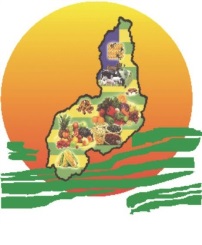  	               CNPJ: 06.527.360/0001-22   Fones: (086) 3230 9850 - Fax: 3230 9880     Av. Frei Serafim, 1884 - Centro – CEP: 64001-020 - TERESINA- PI.E-mail: MODELO DE OFÍCIO DE PEDIDO DE AUDIENCIA PUBLICAOfício nº     /2019Ao: Vereador.......Partido........Teresina – PI, 22 de março de 2019	O SINDICATO DOS TRABALHADORES RURAIS DE....,  através de seu(sua) Presidente(a), Sr(a). ......,vem mui respeitosamente requerer de V.Sa., a realização com o máximo de urgência, uma Audiência Publica para tratar do tema Reforma da Previdência e Medida Provisória 871/2019.  É desnecessário aqui  discorrer sobre a importância do tema em questão pois há pouco esclarecimento na sociedade sobre a Reforma, contudo há muito temor sobre os desdobramentos que possam vir acontecer caso ela seja aprovada, não só para a classe trabalhadora rural mas também para a economia do município.	A Audiência Publica, portanto, é espaço adequado de participação popular, de controle social, para que se possa ouvir as propostas e possamos assim ficar inteirados do tema em questão.	Solicitamos ainda, além da convocação do poder publico em suas autoridades competentes, que esta casa convide a população em geral e outros atores que possam contribuir para que a Audiência seja esclarecedora e produtiva.	Sem mais para o momento e certos de contarmos com o apoio de V.Sa. no exercício deste direito democrático, despedimo-nos cordialmente._______________________________________Presidente do STTR